РЕСПУБЛИКА ДАГЕСТАНСОБРАНИЕ ДЕПУТАТОВ МУНИЦИПАЛЬНОГО РАЙОНА «ДЕРБЕНТСКИЙ РАЙОН»368600, г. Дербент, ул. Гагарина, 23                                                                                                              тел: 4-31-75« _____»__________________2021 г.                                                                                                        №_____7 вопросРЕШЕНИЕ (ПРОЕКТ)О передаче имущества муниципального района «Дербентский район» в государственную собственность Республики ДагестанРуководствуясь Федеральным законом от 6 октября 2003 года №131-Ф3 «Об общих принципах организации местного самоуправления в Российской Федерации»,  п.2 ст. 48 Устава муниципального района «Дербентский район», Собрание депутатов муниципального района «Дербентский район»РЕШИЛО:1. Передать из собственности муниципального района «Дербентский район» в собственность Республики Дагестан имущественный комплекс  расположенный  по адресу :  город Дагестанские Огни, улица Некрасова  86 (территория бывшего винзавода совхоза им. Ильича),  состоящего из земельного участки с кадастровым номером 05:47:020027:47 площадью 60 839 кв.м. и расположенными на нем  следующими девятью объектами недвижимости:нежилое помещение площадью 36О кв.м., с кадастровым номером 05-05- 07/007/2010-339;складские помещения площадью 446.82 кв.м. с кадастровым номером 05-05- 07/007/2010-340;цех фильтрации площадью 94,62 кв.м. с кадастровым номером 05-05- 07/007/2010-342;ремонтные мастерские площадью 262,24 кв.м. с кадастровым номером 05-05- 07/007/2010-345;цех розлива площадью 931,2 кв.м. с кадастровым номером 05-05- 07/007/2010-349;цех выдачи вина площадью 944,84 кв.м. с кадастровым номером 05-05- 07/007/2010-353;административное здание площадью 158,38 кв.м. с кадастровым номером 05- 05-07/007/2010-356;столовая площадью 128,32 кв.м. с кадастровым номером 05-05-07/007/2010- 159;цех дрожжевания площадью 448,3 5 кв.м. с кадастровым номером 05-05- 07/007/2010-362.2.Управлению земельных и имущественных отношений  администрации  муниципального района  «Дербентский район»:осуществить в установленном законом порядке передачу земельного участка и объектов недвижимости, указанных пункте 1 настоящего Решения, из муниципальной собственности в собственность Республики Дагестан ;исключить переданное имущество из Реестра муниципальной собственности  муниципального района «Дербентский район» после оформления акта приема-передачи.3. Настоящее Решение опубликовать в газете «Дербентские известия».Глава муниципального района «Дербентский район»                                                                       М.Г. РагимовПредседательСобрания депутатов МР «Дербентский район»                                                         М.А.Семедов 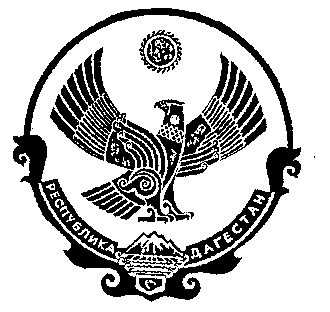 